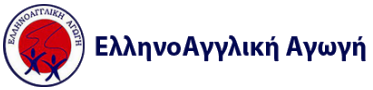 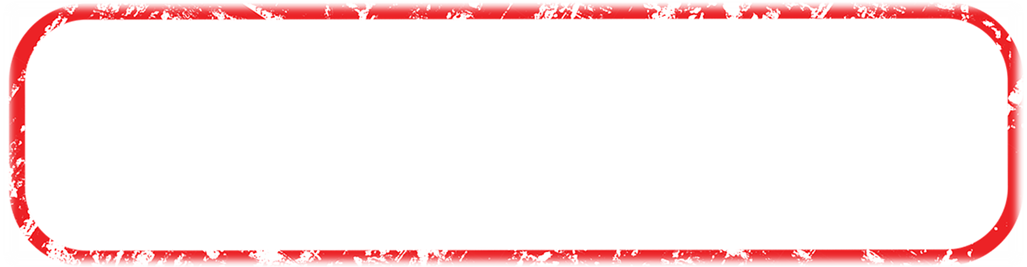 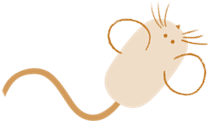 «Aσφαλής πλοήγηση στο Διαδίκτυο» Γρουστίδου Μαρία, Αξιωματικός Διεύθυνσης Ηλεκτρονικού Εγκλήματος«Συμπεριφορές εξάρτησης από τα διαδικτυακά παιχνίδια: Η περίπτωση του Fortnite»Δάρα Μαρία, Ψυχολόγος Γραμμής Βοήθειας του Ελληνικού Κέντρου Διαδικτύου